Rez Lingo Social Media Toolkit#1 Monday Instagram: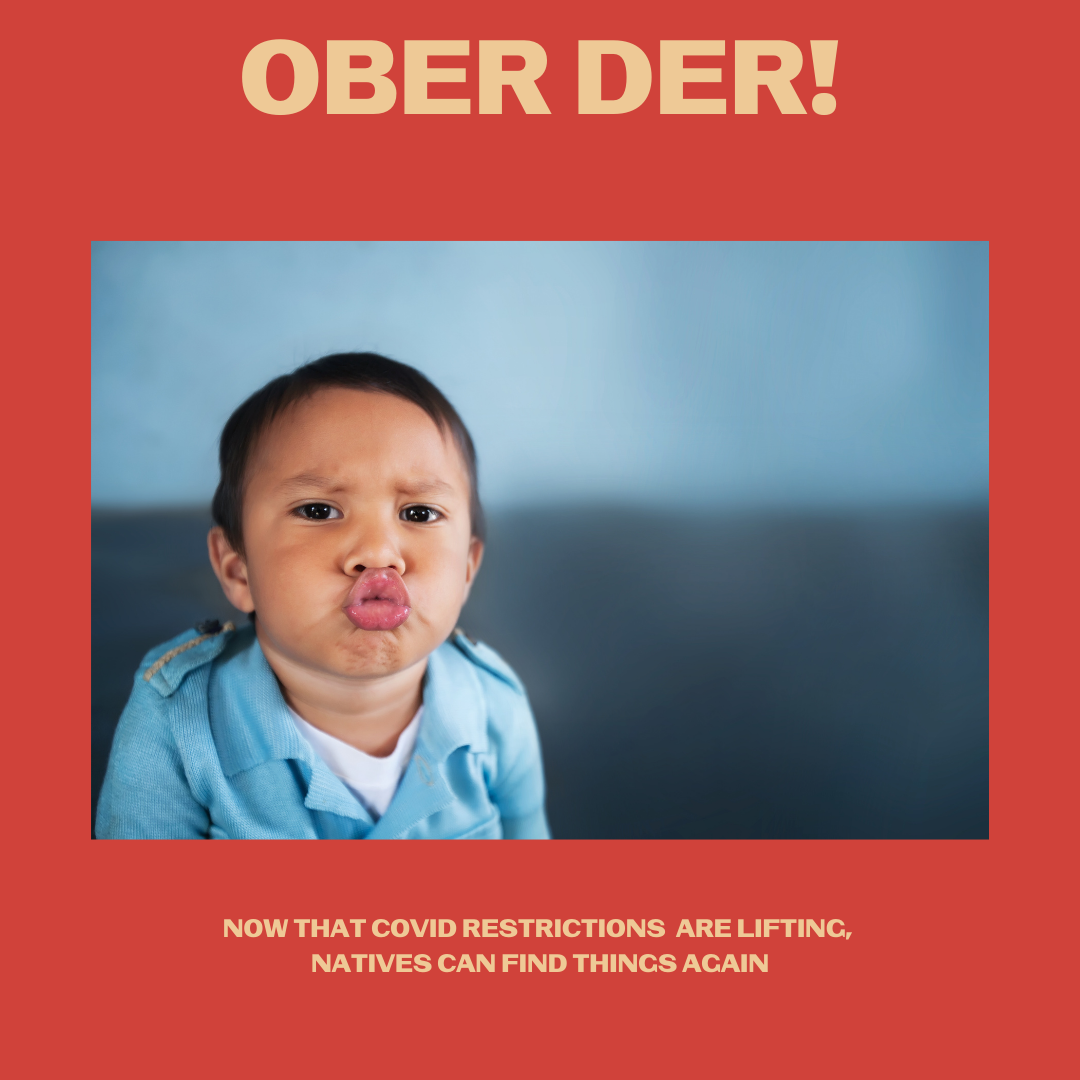 Description:  Now that mask restrictions are lifting, we can see your lips and can find things again. What’s makes being outside or with loved ones without a mask extra safe? Being vaccinated. Check your tribal and local guidelines for restrictions in your community.#NativesStopTheSpread #NativesDoingTheirPart #NativeAmericanHealth #IndigenousHealth #NativeAmerican #AmericanIndian #AlaskanNative #HealthyTribes #IndigenousPeople #NativeHealth #TribalHealth #NativesVaxUp #SkoVaxDen #VacciNative #VACCINation #NDNCommunityImmunity Twitter and Facebook: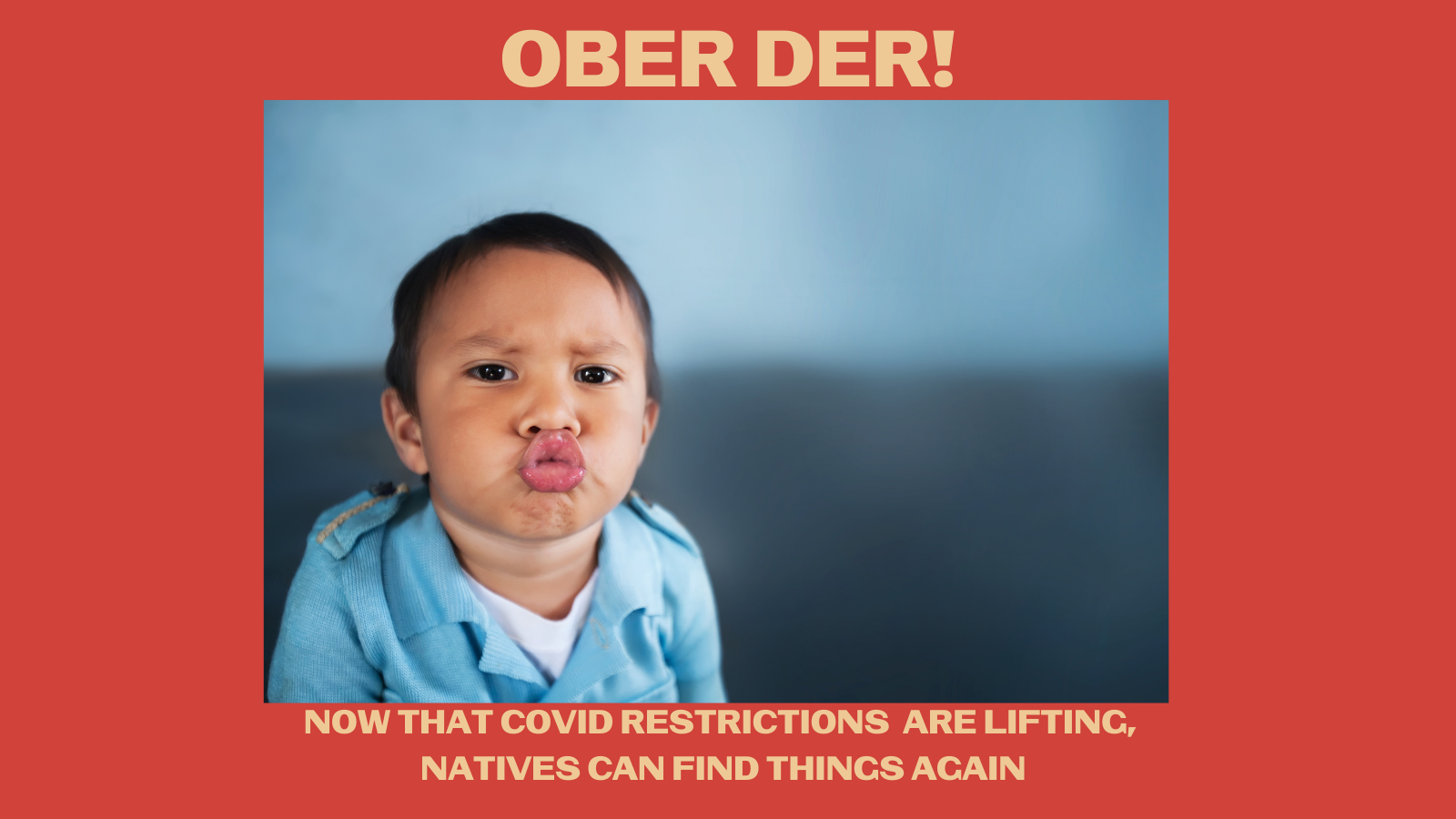 Description:  Now that mask restrictions are lifting, we can see your lips and can find things again. What’s makes being outside or with loved ones without a mask extra safe? Being vaccinated. Check your tribal and local guidelines for restrictions in your community. #NativesStopTheSpread#2 Wednesday Instagram: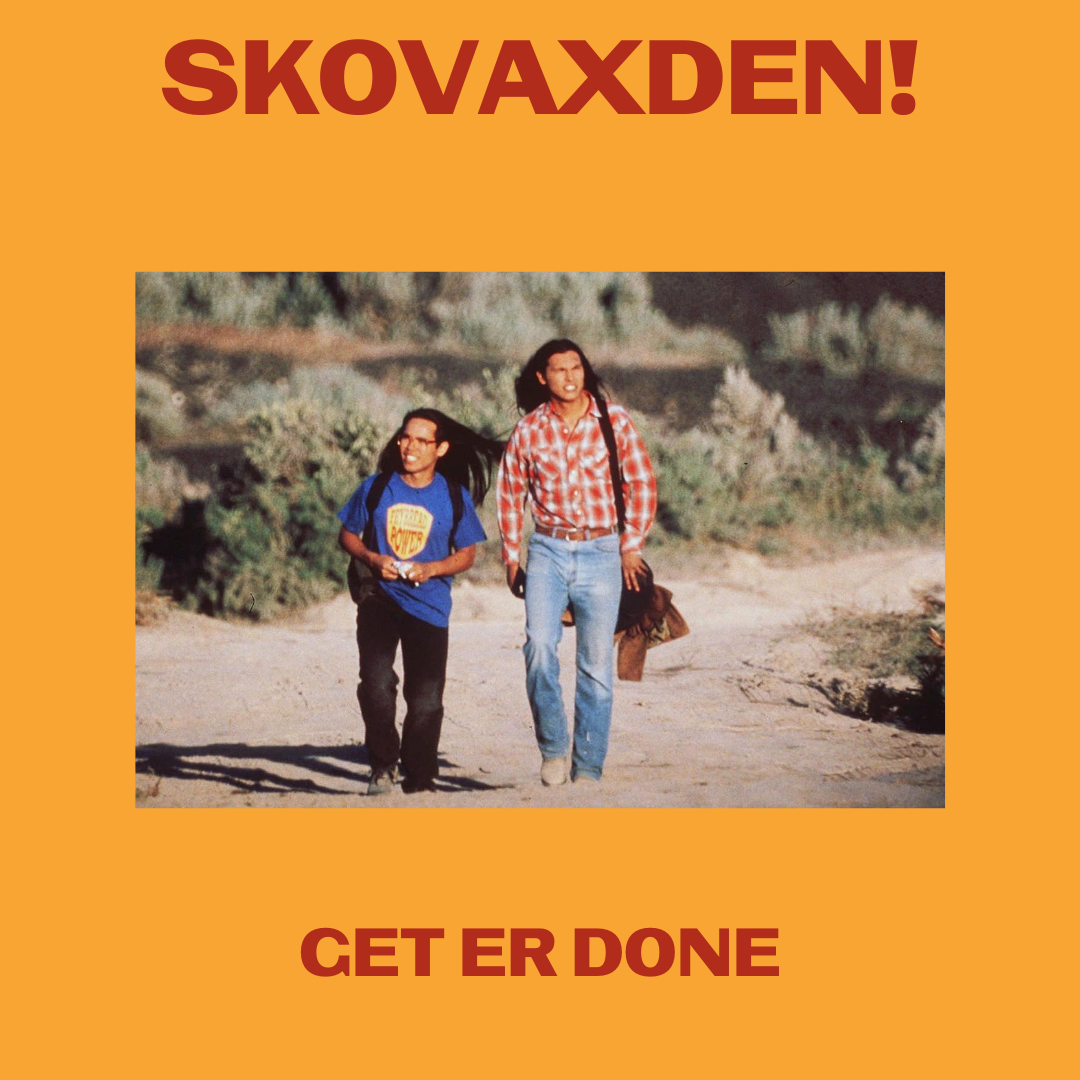 Description: What’s even better than frybread power? Vaccine power. Well, you might want both. #NativesStopTheSpread #NativesDoingTheirPart #NativeAmericanHealth #IndigenousHealth #NativeAmerican #AmericanIndian #AlaskanNative #HealthyTribes #IndigenousPeople #NativeHealth #TribalHealth #COVIDWarriors #NativesVaxUp #SkoVaxDen #VacciNative #VACCINation #NDNCommunityImmunity #SmokeSignals #HeyVictor #FrybreadPower #DrEvanAdamsTwitter and Facebook: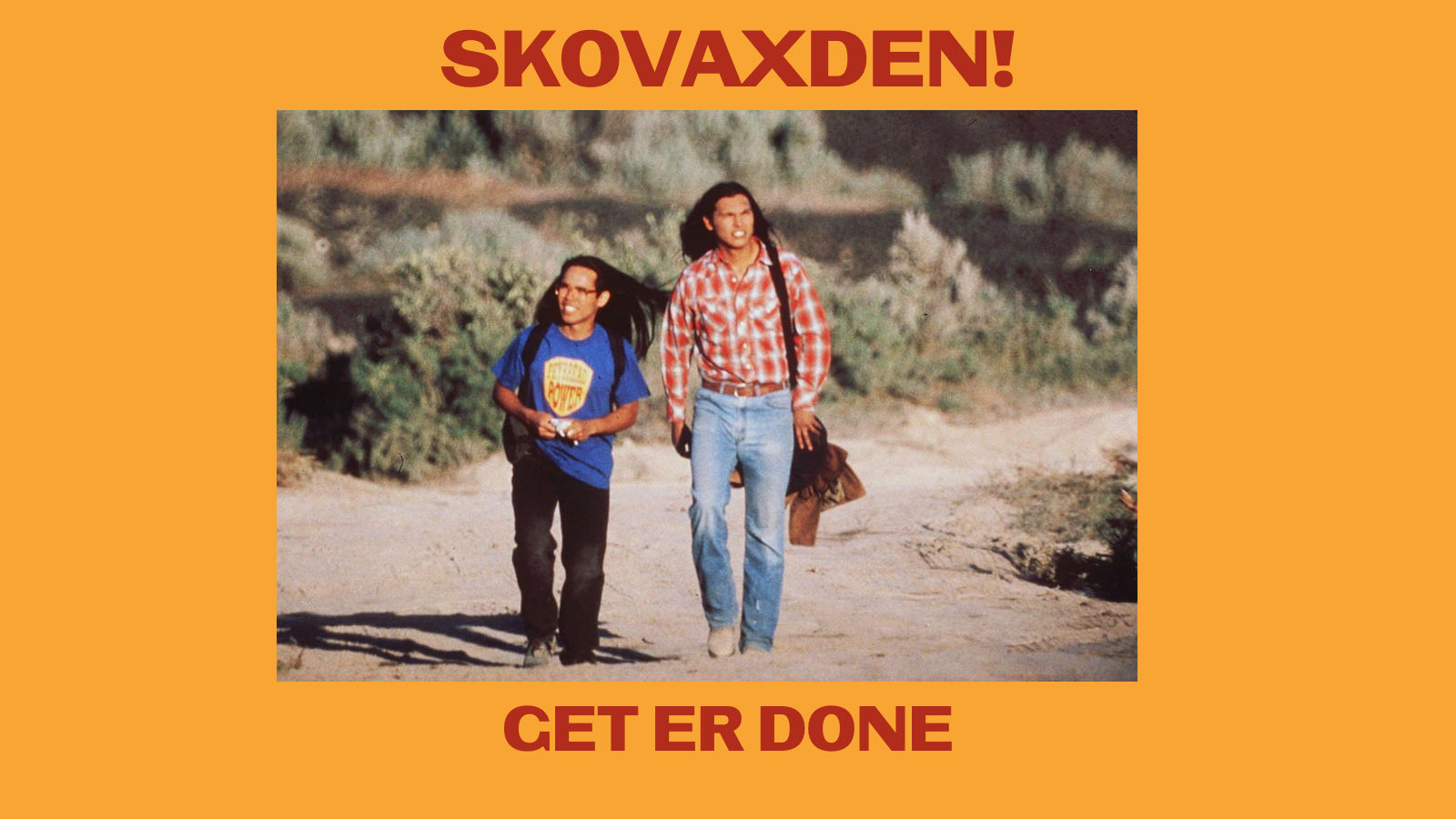 Twitter tag: @doctoreonline (Thomas Builds the Fire played by Dr. Evan Adams, Indigenous Vaccine advocate)Description:  What’s even better than frybread power? Vaccine power. Well, you might want both. #NativesStopTheSpread #NativesDoingTheirPart #NativeTwitter #Indigenous #IndigenousHealth #SmokeSignals #HeyVictor #3 Friday Instagram: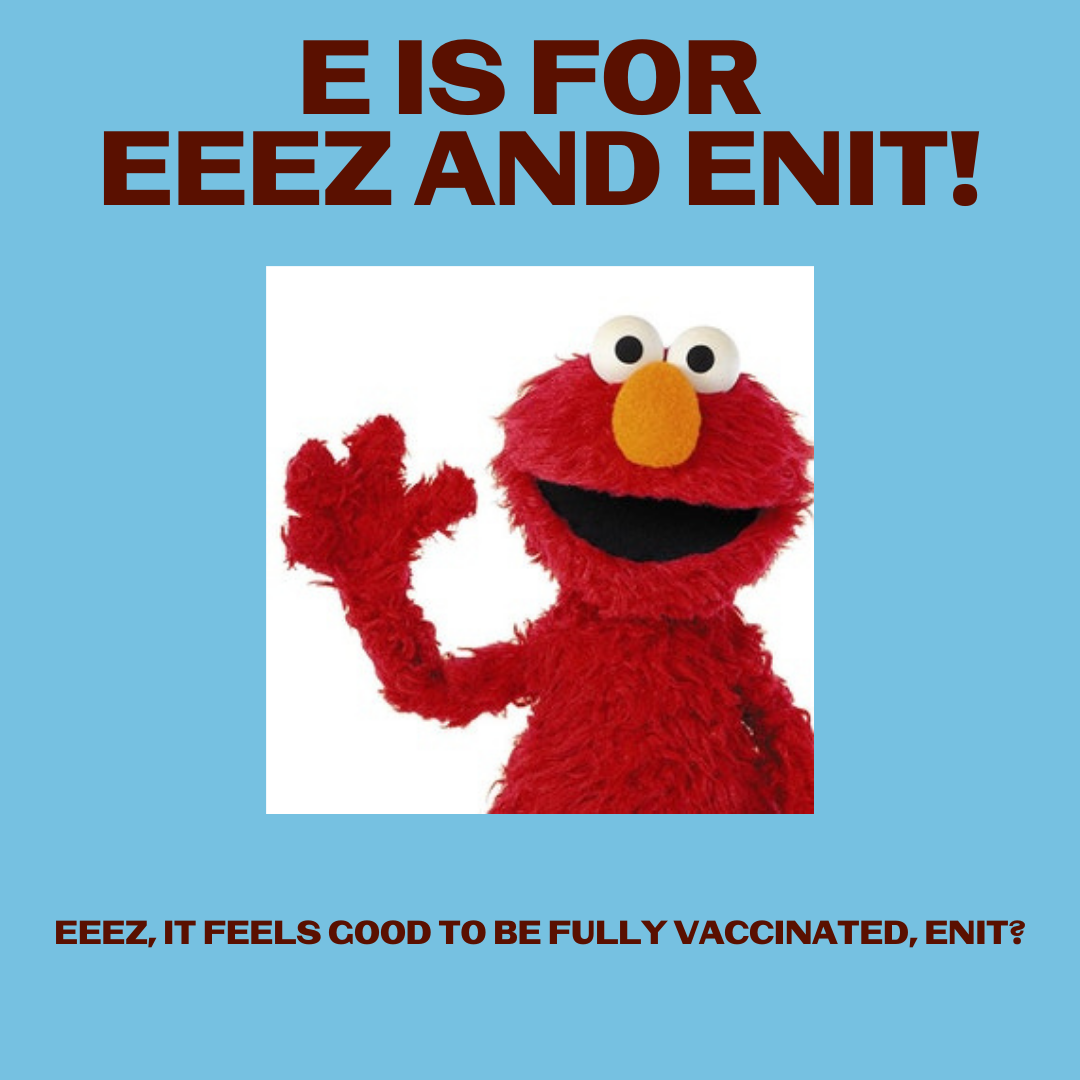 Description:  That good feeling of doing your part to keep yourself, your family, and your community healthy.  #NativesStopTheSpread #NativesDoingTheirPart #NativeAmericanHealth #IndigenousHealth #NativeAmerican #AmericanIndian #AlaskanNative #HealthyTribes #IndigenousPeople #NativeHealth #TribalHealth #NativesVaxUp #SkoVaxDen #VacciNative #VACCINation #IndigenousLanguage #NDNCommunityImmunityTwitter and Facebook: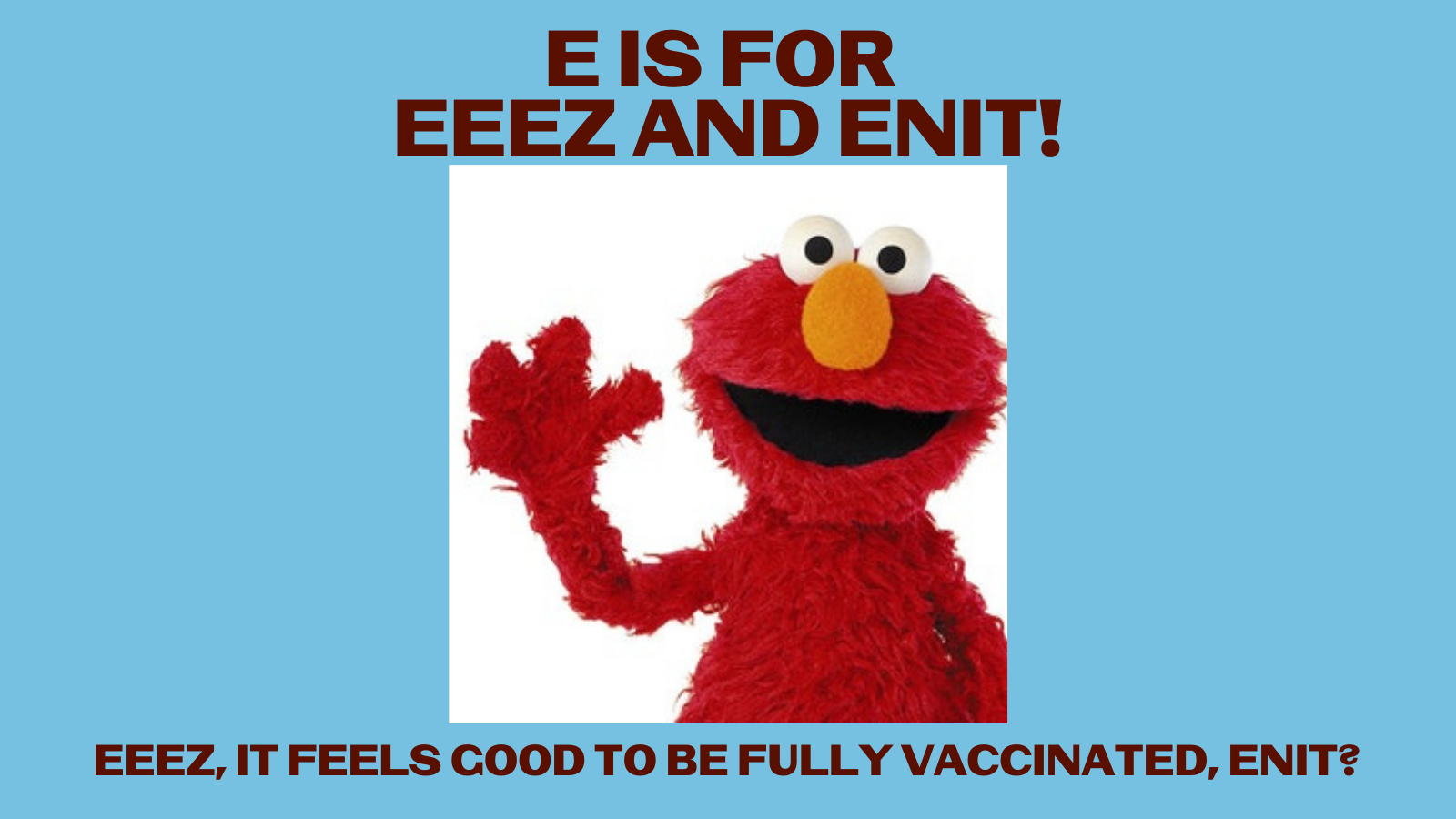 Description:  That good feeling of doing your part to keep yourself, your family, and your community healthy. #NativesStopTheSpread #NativesDoingTheirPart #NativeAmericanHealth #IndigenousHealth #NativeAmerican #AmericanIndian #AlaskanNative #HealthyTribes #IndigenousPeople #NativeHealth